				 Projekt „Nauczanie eksperymentalne szansą na rozwój kompetencji uczniów głogowskich szkół podstawowych” współfinansowany przez Unię  Europejską z Europejskiego Funduszu Społecznego w ramach Regionalnego Programu Operacyjnego Województwa Dolnośląskiego na lata 2014- 2020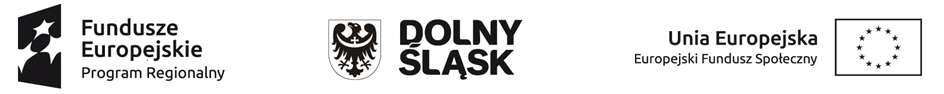 Głogów, dnia 14.02.2019RZP.271.9.2019Informacja z otwarcia ofertDot. postępowania o udzielenie zamówienia publicznego na Dostawę aplikacji  w ramach projektu „Nauczanie eksperymentalne szansą na rozwój kompetencji uczniów głogowskich szkół podstawowych”.Kwota przeznaczona na realizację zadania:  2019 r.-   142.065,00złOkres gwarancji i rękojmi: 24 m-ce,Termin płatności:30 dni od dostarczenia faktury4. Termin wykonania zamówienia : 7 dni od daty podpisania umowy5 . Wykonawca w terminie 3 dni od zamieszczenia na stronie internetowej informacji, o której mowa w art. 86 ust. 5 ustawy Pzp( informacja z sesji otwarcia ofert ) przekaże Zamawiającemu:- oświadczenie o przynależności albo braku przynależności do tej samej grupy kapitałowej. W przypadku przynależności do tej samej grupy kapitałowej Wykonawca może złożyć wraz z oświadczeniem dokumenty bądź informacje potwierdzające, że powiązania z innym wykonawcą nie prowadzą do zakłócenia konkurencji w postępowaniu – wg wzoru załącznika nr 5 do SIWZ.						Referat Zamówień Publicznych							( - ) Hanna RóżewiczL.P.Nazwa Wykonawcy(ów)Cena wykonania przedmiotu zamówieniaw zł brutto Okres bezpłatnej aktualizacji aplikacji1.Horyzont Maciej Roth ul. Zegrzyńska 73/4,05-119 Legionowo141.600,004 lata